I - PRINCIPAIS AÇÕES IMPLEMENTADAS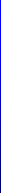 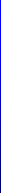 1.  Encontros:Em abril de 2015 o SIEX realizou duas Oficinas de grande relevância. Diferente dos moldes anteriores, o Siex trabalhou a oficina com as unidades parceiras lotadas no Rio e mais o ICC (este encontro se deu nas dependências do IOC). Nesta oficina podemos mostrar diversos casos reais ocorridos no decorrer dos anos de 2014-2015. Pontuamos todas as modificações e inclusões de novas legislações com objetivo de aprimoramento contínuo do conhecimento a fim de evitar atrasos no processo Importar/Exportar. Os colaboradores se mostraram ativos e interessados e obtivemos diversos questionamentos. O que pode ser bastante rico para o desenvolvimento do trabalho.Outra oficina realizada foi somente com os três colaboradores do ICC que vieram especificamente para receber treinamentos das áreas que compõem o SIEX (Análise e Câmbio e Logística). Mas uma vez observamos a melhora dos processos formados e esta iniciativa apresentou-se viável para futuras turmas ou reciclagens.Em agosto o Siex através do gestor do serviço, Maurício Sérgio, convidado pela Dra. Manuela Silva, ministrou a seguinte palestra: 2º Encontro das Coleções Biológicas da Fiocruz, realizado nos dias 18 a 20 de agosto de 2015, Regras para o intercâmbio de material biológico.Durante este ano o Siex realizou diversas reuniões com a ANVISA com intuito de aprimorar as redações da legislação vigente e criar outras que agilizassem os processos de deferimento da licença de importação. No fim de 2015, a Anvisa realizou uma mudança estrutura funcional interna a qual se criou uma equipe específica de atendimento a órgãos públicos. Pode-se afirmar que a competência da gestão da PAF-Galeão aliada às reuniões com sugestões feitas pelo Siex propiciou estas mudanças. Em pouco tempo observamos a melhora nas respostas e deferimentos das LI´s sobretudo solidificou a parceria entre os dois órgãos públicos.2.  Mudança Estratégica:A partir deste ano, o Siex iniciou a descentralização dos desembaraços das cargas nos Centros fora do Estado do Rio de Janeiro. Nesta primeira fase, o Siex continua a monitorar a logística junto com a Unidade. Esta iniciativa visa adequar a Unidade a uma nova etapa do processo com intuito de acelerar a entrega das mercadorias, minimizar o risco de perdas e reduzir as despesas com transporte interno (Rio de Janeiro a Unidade requisitante). Entendemos que neste primeiro momento haverá muitos entraves, os quais estaremos presentes para adequar, segundo a realidade de cada pedido e de cada Unidade da Federação que trabalha de sua forma específica.Fonte: Relatório Anual de atividade do Serviço de Importação e Exportação/Siex(1)     OUTRAS (Inexigibilidade e Dispensa de licitação) : Operações destinadas ao pagamento de: aquisição de separatas, publicação de artigos científicos, inscrição em seminários e cursos, patentes entre outros serviços;(2)     NÃO SE APLICA A NENHUMA MODALIDADE: São operações de importação realizadas através da Fiocruz cujo   pagãmente efetivado com recursos externos;(3)     OUTRAS DESPESAS: São aquelas oriundas de determinada operação cuja especificidade necessita de um tratamento especial e, são autorizadas previamente pelas unidades. São elas: reposição de gelo seco, utilização de empresas de remessa expressa, taxa de desconsolidação dos documentos de embarque, taxas no destino nos casos de exportação e etc.(4) 	Aplicada a taxa de R$ 3,70 por dólar, simbólica, para efeito de cálculo de doação.II – INDICADORES DE RESULTADOS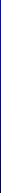 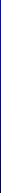 1. ANÁLISE DE PROCESSO E OPERAÇÃO CAMBIAL      1.1 - Operações cambiais:Foram realizadas 150 (cento e cinquenta) operações cambiais assim divididas:149 (cento e quarenta e nove) operações para remessa de divisas ao exterior, para pagamento de aquisições no mercado internacional totalizando R$ 17.996.862,42 (dezessete milhões, novecentos e noventa e seis mil, oitocentos e sessenta e dois Reais e quarenta e dois centavos) e 01 (uma) operação para conversão de ordem do exterior, totalizando R$ 38.917,84(trinta e oito mil, novecentos e dezessete Reais e oitenta e quatro centavos).1.2  - Prazo médio de permanência do processo no Siex:(56) dias, levando-se em consideração o prazo de embarque estimado pelos fornecedores em até 60(sessenta) dias, após a colocação do pedido.   O alcance desta meta é resultado do acompanhamento do fluxo processual no Siex, computado a partir da data de entrada do processo para análise até a entrega ao requisitante.2. -LOGISTICA DE TRANSPORTE INT’L E OPERAÇÕES ALFANDEGÁRIAS2.2 - 97,70% das importações realizadas foram retiradas, do armazém de Carga Aérea do AIRJ, dentro do período de isenção do pagamento das despesas de armazenagem e Capatazia, cobradas pela RioGaleão/INFRAERO. Estas despesas decorrem do período em que as mercadorias ficam armazenadas no Terminal de Carga Aérea do Aeroporto Internacional do Rio de Janeiro – TECA/AIRJ. A FIOCRUZ usufrui de isenção pelo período de 30(trinta) dias e, caso as mercadorias não sejam liberadas dentro deste período, o cálculo da despesa retroage a data de atracação da carga, ou seja, à data da chegada.2.3 - Foram realizadas 127 (cento e vinte e sete) Operações alfandegárias, para nacionalização de produtos importados, sem pagamento de armazenagem.2.4 O prazo médio de permanência das importações no armazém do Terminal de Carga Aérea do AIRJ foi em 09 (nove) dias corridos. Prazo considerado “bom” (a Fiocruz tem prazo até 30 dias com isenção de armazenagem e capatazia), levando-se em consideração o fluxo operacional e administrativo para atendimento às exigências dos órgãos anuentes e fiscalizadores, bem como, os tramites no armazém de cargas da Infraero / RioGaleão. Acrescente-se a isto, o fato de ter havido greve na Fiocruz, na Secretaria da Receita Federal, na Anvisa e no MAPA (Ministério da Agricultura).1. OPERAÇÕES CAMBIAIS1.1 - REMESSA SEM SAQUE (*)(*) Remessa Sem Saque é a modalidade de pagamento a qual propicia todas as garantias para o comprador, cujo pagamento somente é efetivado após a entrega das mercadorias importadas ao requisitante.1.2 - PAGAMENTO ANTECIPADO (*)(*) Operação de alto risco para o comprador, cujo pagamento é efetuado antes do embarque das mercadorias.1.3 - PAGAMENTO DE SERVIÇOS - TIPO 4Observação: Os pagamentos na modalidade de contrato do tipo 4 referem-se às aquisições de separatas, publicação de trabalhos científicos, registro de patentes, doação à OMS e etc. 1.4 - CASH  AGAINST  DOCUMENTS (COBRANÇA)Observação: Pagamento na modalidade de cobrança é feito através de uma instituição financeira autorizada a operar com câmbio, no caso da FIOCRUZ é o Banco do Brasil.1.5 - CARTA DE CRÉDITOObservação: Modalidade de pagamento pouco utilizada devido as suas especificidades e  os custos dos  serviços cobrados pelas instituições financeiras, tais como: emissão, garantia, negociação, etc.. , gerando despesa mínima de USD 600 ( seiscentos dólares) para o importador.1.6 - RECEITAS ORIUNDAS DO EXTERIOR – Cheque e Ordem de Pagamento   Observação: Receitas oriundas do exterior são aquelas referentes à venda de artigos científicos ou doações em moeda estrangeira, de Instituições sediadas no exterior.1.7 - RESUMO DAS OPERAÇÕES REALIZADAS:(*) Outros - Operações destinadas ao pagamento de separatas, publicação de artigos científicos, inscrição em seminários e cursos, patentes entre outros serviços.(**) Ñ se aplica - Operações que não se aplicam à lei 8666/93 – por não se trata de compra. São na verdade convênios  como a Rio + 20; Acordo de cooperação entre a ASTC – Association of Science technology centres; devolução de convênio.2. - OPERAÇÕES ALFANDEGÁRIAS2.1 - SEM COBERTURA CAMBIAL2.2 - COM COBERTURA CAMBIAL   Observação: O prazo médio é computado em dias corridos, contados a partir da chegado do material no TECA/AIRJ.3 - EXPORTAÇÃOObservação: Todas as operações foram doadas (Aplicada a taxa de R$ 3,90 por dólar, simbólica, para   efeito de cálculo de doação).Localização:Pavilhão Figueiredo Vasconcelos, sala 114.Tel.: (55) (21) 3836-2052 - Telefax Internacional: (55) (21) 3836-2142Programa de Excelência em Gestão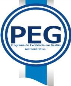 HISTÓRICOHISTÓRICOHISTÓRICO201320142015OPERAÇÕES CAMBIAISOPERAÇÕES CAMBIAISOPERAÇÕES CAMBIAIS227218150OPERAÇÕES ALFANDEGÁRIASOPERAÇÕES ALFANDEGÁRIASOPERAÇÕES ALFANDEGÁRIAS157195130LIBERAÇÃO C/ISENÇÃO DE ARMAZENAGEMLIBERAÇÃO C/ISENÇÃO DE ARMAZENAGEMLIBERAÇÃO C/ISENÇÃO DE ARMAZENAGEM154                   (98%)187(95,90%)127                     (97,70%)DOAÇÃO INT’L E AMOSTRA S/V/CDOAÇÃO INT’L E AMOSTRA S/V/CDOAÇÃO INT’L E AMOSTRA S/V/C749769OPERAÇÕES EFETIVADAS (cambiais, alfandegárias, sanitárias e outros)OPERAÇÕES EFETIVADAS (cambiais, alfandegárias, sanitárias e outros)OPERAÇÕES EFETIVADAS (cambiais, alfandegárias, sanitárias e outros)384413 280VALOR DAS AQUISIÇÕESVALOR DAS AQUISIÇÕESVALOR DAS AQUISIÇÕES18.152.619,6215.622.463,5717.996.862,42OPERAÇÃO CAMBIAL POR MODAL DE COMPRAOPERAÇÃO CAMBIAL POR MODAL DE COMPRAPREGÃO INTERNACIONAL e SRP15110OPERAÇÃO CAMBIAL POR MODAL DE COMPRAOPERAÇÃO CAMBIAL POR MODAL DE COMPRADISPENSA DE LICITAÇÃOCompras = 28 (1) Outras = 59Compras = 28 (1)Outras = 49Compras = 16 (1)Outras = 19OPERAÇÃO CAMBIAL POR MODAL DE COMPRAOPERAÇÃO CAMBIAL POR MODAL DE COMPRAINEXIGIBILIDADE DE LICITAÇÃOCompras = 61 (1) Outras = 61Compras = 54 (1)Outras = 74Compras = 39 (1)Outras = 74OPERAÇÃO CAMBIAL POR MODAL DE COMPRAOPERAÇÃO CAMBIAL POR MODAL DE COMPRANÃO SE APLICA NENHUMA MODALIDADE (2)--1RECEITAS ORIUNDAS DO EXTERIORRECEITAS ORIUNDAS DO EXTERIORRECEITAS ORIUNDAS DO EXTERIOR931VALOR DAS DOAÇÕES AO IPEC / INIVALOR DAS DOAÇÕES AO IPEC / INIVALOR DAS DOAÇÕES AO IPEC / INIR$ 11.119.451,08 (4)R$ 12.189.655,97 (4)R$ 8.639.099,11(4)DESPESASSINISTRO DE CARGA INT’LSINISTRO DE CARGA INT’LNão houve042DESPESASSEGURO DE CARGA INT’LSEGURO DE CARGA INT’LR$ 39.190,22R$ 40.436,57R$ 49.570,06DESPESASARMAZENAGEMARMAZENAGEMR$ 14.986,18 (3 processos)84.284,23(8 processos)R$ 398,55                  (3 processos)DESPESASFRETE AÉREO INT’LFRETE AÉREO INT’LR$ 585.408,13R$ 328.942,40R$ 377.424,85DESPESASDESPACHO ADUANEIRODESPACHO ADUANEIROR$ 79.413,92R$ 131.443,00R$ 134.567,98DESPESASOUTRAS (3)OUTRAS (3)R$ 117.057,71R$ 284.757,41R$ 306.518,60MÉDIA DO DÓLAR EM REAISMÉDIA DO DÓLAR EM REAISMÉDIA DO DÓLAR EM REAISR$ 2,00R$ 2,403,70UNIDADEQUANTIDADEVALORES EM REAISCPqAM06R$ 728.549,08 CPqGM14R$ 334.106,10CPqRR01R$ 7.169,46 ICC07R$ 3.450.412,25IFF08R$ 2.151.064,10INCQS06R$ 1.377.009,89IOC08R$ 3.382.397,88PRESID./VPPLR05R$ 2.459.005,38TOTAL55R$ 13.889.714,14UNIDADEQUANTIDADEVALORES EM REAISCPqAM02R$ 17.382,79ICC01R$ 8.811,29INCQS01R$ 1.256,25TOTAL04R$ 27.450,33UNIDADEQUANTIDADEVALORES EM REAISCECAL01R$ 2.662,64COC06R$ 11.392,63CPqAM04R$ 30.474,32CPqGM12R$ 68.281,83ENSP01R$ 7.909,20ICICT01R$ 140.134,58ILMD01R$ 6.562,35INCQS01R$ 2.285,85IOC58R$ 484.666,71PRESIDÊNCIA03R$ 126.362,76PRESID. / CRIS01R$ 113.796,02PRESID. / PROCC01R$ 5.102,86PRESID. / VPEIC02R$ 238.090,00PRESID. / VPPIS01R$ 1.518,45PRESID. / VPPLR01R$ 625.532,87TOTAL94R$ 1.864.773,07UNIDADEQUANTIDADEVALORES EM REAISCPqAM02R$ 54.601,76CPqGM01R$ 583.615,00ICC01R$ 444.710,11IFF01R$ 197.373,01IOC01R$ 34.989,54PRESID. / VPPLR01R$ 608.444,06TOTAL07R$ 1.923.733,48UNIDADEQUANTIDADEVALORESEM REAISCPqAM01R$ 97.834,20CPqGM01R$ 193.357,20TOTAL02R$ 291.191,40UNIDADEQUANTIDADEVALORES EM REAISCOC01R$ 38.917,84TOTAL01R$ 38.917,84UNIDADEPREGÃO  e SRPDISPENSADISPENSAINEXIGIBIL.INEXIGIBIL.NÃO  SE APLICA (**)TOTALVALOR TOTAL PAGAMENTORECEBIMENTOS DO EXTERIORRECEBIMENTOS DO EXTERIORUNIDADEPREGÃO  e SRPCOMPRAOUTROS (*)COMPRAOUTROS (*)NÃO  SE APLICA (**)TOTALVALOR TOTAL PAGAMENTOTipo 3VALORCECAL000100001R$ 2.662,5400COC000600107R$ 11.392,631R$ 38.917,84CPQAM008020302015R$ 928.842,1500CPQGM001030209015R$ 1.179.360,1300CPQRR001000001R$ 7.169,4600ENSP000100001R$ 7.909,2000ICC000090009R$ 3.903.933,6500ICICT000001001R$ 140.134,5800IFF000090009R$ 2.348.437,1100ILMD000100001R$ 6.562,3500INCQS00201050008R$ 1.380.551,9900IOC00300658067R$ 3.902.054,2300Presidência0002001003R$ 126.362,7600CRIS000000101R$ 113.796,0200PROCC000001001R$ 5.102,8600VPEIC0001001002R$ 238.090,0000VPPIS000100001R$ 1.518,4500VPPLR00100501007R$ 3.692.982,3100TOTAL00161939731150R$ 17.996.862,421R$ 38.917,84UNIDADEQUANTIDADE DE OPERAÇÃOPRAZO MÉDIO PARA LIBERAÇÃO ALFANDEGÁRIA (dias)VALOR LÍQUIDO DAS DESPESAS (frete, armazenagem, despacho...) (R$)CPqAM0139930,63CPqGM01043.233,10CPqRR01073.966,24ENSP020315.975,75INCQS130336.792,60INI351371.468,07IOC110553.498,77TOTAIS6410185.865,16UNIDADEQUANTIDADE DE OPERAÇÃOPRAZO MÉDIO PARA LIBERAÇÃO ALFANDEGÁRIA (dias)VALOR LÍQUIDO DAS DESPESAS (frete, armazenagem, despacho...) (R$)CPqAM111646.061,80CPqGM030312.747,91CPqRR051715.380,73ENSP020015.975,75ICC0803128.098,57IFF0915107.457,36INCQS100632.564,60IOC080632.532,63VPPIS1001.236,33VPPLR040236.415,90TOTAIS6107428.471,58UNIDADEQUANTIDADE DE OPERAÇÃOVALOR (R$)CDTS0142,90CPqGM015.618,96CPqRR04163,80INCQS03120,90INI01113,10IOC3110.169,21TOTAL4116.228,87NomeFunçãoMaurício Sérgio Marnet de OliveiraLíder da equipe do Siex Luana Ilza Santana PaivaTerceirizadaAnálise de Processo e Operação CambialAnálise de Processo e Operação CambialNomeFunçãoPaulo Cézar MirandaServidorLuciana da Silva Santos MachadoTerceirizadaLogística Internacional e Operação AlfandegáriaLogística Internacional e Operação AlfandegáriaNomeFunçãoLeonardo Vila Nova CâmaraLíder da EquipeKarla e Silva FernandesTerceirizadaLyvia Vitório PereiraTerceirizada